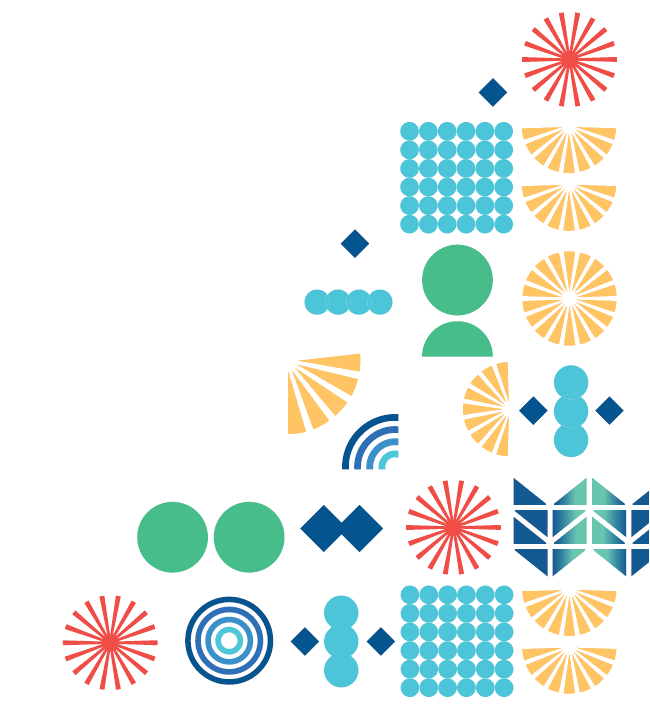 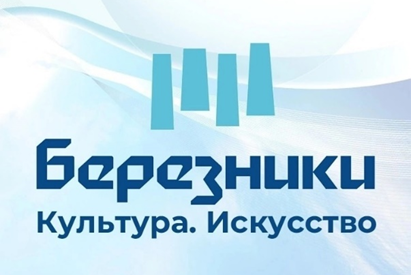 ПРОГРАММАКУЛЬТУРНЫХ СОБЫТИЙна ФЕВРАЛЬ 2023 годаСПЕКТАКЛИ, ТЕАТРАЛЬНЫЕ ПРОЕКТЫСПЕКТАКЛИ, ТЕАТРАЛЬНЫЕ ПРОЕКТЫСПЕКТАКЛИ, ТЕАТРАЛЬНЫЕ ПРОЕКТЫСПЕКТАКЛИ, ТЕАТРАЛЬНЫЕ ПРОЕКТЫБерезниковский драматический театрБерезники, ул. Льва Толстого, 50, тел. 8 (3424) 23 29 93. Ссылки на покупку билетов по Пушкинской карте! Березниковский драматический театрБерезники, ул. Льва Толстого, 50, тел. 8 (3424) 23 29 93. Ссылки на покупку билетов по Пушкинской карте! Березниковский драматический театрБерезники, ул. Льва Толстого, 50, тел. 8 (3424) 23 29 93. Ссылки на покупку билетов по Пушкинской карте! 1 февраля 19:00«Любить», камерный спектакль, 16+ https://quicktickets.ru/berezniki-dramaticheskij-teatr/s275   «Любить», камерный спектакль, 16+ https://quicktickets.ru/berezniki-dramaticheskij-teatr/s275   3 февраля 18:00«Дуры мы, дуры», камерный спектакль, 16+https://quicktickets.ru/berezniki-dramaticheskij-teatr/s270   «Дуры мы, дуры», камерный спектакль, 16+https://quicktickets.ru/berezniki-dramaticheskij-teatr/s270   4 февраля 11:00«Как цыпленок маму искал», беби-спектакль, 2+  «Как цыпленок маму искал», беби-спектакль, 2+  4 февраля 19:00«Васса Железнова. Первый вариант», М. Горький, драма, 16+https://quicktickets.ru/berezniki-dramaticheskij-teatr/s265  «Васса Железнова. Первый вариант», М. Горький, драма, 16+https://quicktickets.ru/berezniki-dramaticheskij-teatr/s265  5 февраля 18:00«Звездный час по местному времени», 16+https://quicktickets.ru/berezniki-dramaticheskij-teatr/s268«Звездный час по местному времени», 16+https://quicktickets.ru/berezniki-dramaticheskij-teatr/s26810 февраля 19:00«12 обезьян», по фильму Терри Гиллиама, камерный, 16+ https://quicktickets.ru/berezniki-dramaticheskij-teatr/s285  «12 обезьян», по фильму Терри Гиллиама, камерный, 16+ https://quicktickets.ru/berezniki-dramaticheskij-teatr/s285  12 февраля 11:00«Снежная королева», Г.Х. Андерсен, 6+https://quicktickets.ru/berezniki-dramaticheskij-teatr/s287  «Снежная королева», Г.Х. Андерсен, 6+https://quicktickets.ru/berezniki-dramaticheskij-teatr/s287  12 февраля 19:00«Герб города Эн», С. Баженова, 16+https://quicktickets.ru/berezniki-dramaticheskij-teatr/s263    «Герб города Эн», С. Баженова, 16+https://quicktickets.ru/berezniki-dramaticheskij-teatr/s263    15 февраля 19:00«Творческая среда», «Черный монах» А.Чехов, камерный, 16+https://quicktickets.ru/berezniki-dramaticheskij-teatr/s289  «Творческая среда», «Черный монах» А.Чехов, камерный, 16+https://quicktickets.ru/berezniki-dramaticheskij-teatr/s289  16 февраля 19:00«Камень», Мариус фон Майенбург, камерный, 16+https://quicktickets.ru/berezniki-dramaticheskij-teatr/s274«Камень», Мариус фон Майенбург, камерный, 16+https://quicktickets.ru/berezniki-dramaticheskij-teatr/s27417 февраля 18:00«Дуры мы, дуры», камерный спектакль, 16+https://quicktickets.ru/berezniki-dramaticheskij-teatr/s270  «Дуры мы, дуры», камерный спектакль, 16+https://quicktickets.ru/berezniki-dramaticheskij-teatr/s270  18 февраля 17:00«Бесы», Ф. Достоевский, 16+https://quicktickets.ru/berezniki-dramaticheskij-teatr/s290 «Бесы», Ф. Достоевский, 16+https://quicktickets.ru/berezniki-dramaticheskij-teatr/s290 19 февраля 17:00«Трагедия о короле Ричарде III», У. Шекспир, 18+https://quicktickets.ru/berezniki-dramaticheskij-teatr/s273  «Трагедия о короле Ричарде III», У. Шекспир, 18+https://quicktickets.ru/berezniki-dramaticheskij-teatr/s273  22 февраля 19:00«Бог ездит на велосипеде», камерный, 16+ https://quicktickets.ru/berezniki-dramaticheskij-teatr/s282 «Бог ездит на велосипеде», камерный, 16+ https://quicktickets.ru/berezniki-dramaticheskij-teatr/s282 25 февраля 14:00«Фуня», для семейного просмотра, 6+ https://quicktickets.ru/berezniki-dramaticheskij-teatr/s292 «Фуня», для семейного просмотра, 6+ https://quicktickets.ru/berezniki-dramaticheskij-teatr/s292 26 февраля 18:00«Тартюф», Ж.Б. Мольер, комедия, 16+https://quicktickets.ru/berezniki-dramaticheskij-teatr/s293 «Тартюф», Ж.Б. Мольер, комедия, 16+https://quicktickets.ru/berezniki-dramaticheskij-teatr/s293 Драматический театр «БЕНЕФИС» для детей и молодёжиБерезники, пр. Ленина, 50 (ДК им. Ленина), тел. 8 (3424) 26 36 46Касса: 8 (3424) 20 92 06, цена билета: детский – 170 руб., взрослый – 170 руб., дети до 3-х лет – бесплатно при предъявлении документа, подтверждающего возраст ребенкаСсылки на покупку билетов по Пушкинской карте!Драматический театр «БЕНЕФИС» для детей и молодёжиБерезники, пр. Ленина, 50 (ДК им. Ленина), тел. 8 (3424) 26 36 46Касса: 8 (3424) 20 92 06, цена билета: детский – 170 руб., взрослый – 170 руб., дети до 3-х лет – бесплатно при предъявлении документа, подтверждающего возраст ребенкаСсылки на покупку билетов по Пушкинской карте!Драматический театр «БЕНЕФИС» для детей и молодёжиБерезники, пр. Ленина, 50 (ДК им. Ленина), тел. 8 (3424) 26 36 46Касса: 8 (3424) 20 92 06, цена билета: детский – 170 руб., взрослый – 170 руб., дети до 3-х лет – бесплатно при предъявлении документа, подтверждающего возраст ребенкаСсылки на покупку билетов по Пушкинской карте! 11 февраля 12:00«День рождения кота Леопольда», забавные истории, 0+https://vk.com/app7953117_-68887256  «День рождения кота Леопольда», забавные истории, 0+https://vk.com/app7953117_-68887256  11 февраля 15:00«Вовка в тридевятом царстве», сказка, 0+https://vk.com/app7953117-68887256 «Вовка в тридевятом царстве», сказка, 0+https://vk.com/app7953117-68887256 12 февраля 12:0015:00«Приключения Буратино», музыкальная сказка, 6+https://vk.com/app7953117-68887256«Приключения Буратино», музыкальная сказка, 6+https://vk.com/app7953117-6888725618 февраля 12:00 «Ай, да Мыцык!», сказка, 0+https://vk.com/app7953117-68887256    «Ай, да Мыцык!», сказка, 0+https://vk.com/app7953117-68887256    	18 февраля 15:00«Летучий корабль», мюзикл, 0+https://vk.com/app7953117-68887256 «Летучий корабль», мюзикл, 0+https://vk.com/app7953117-68887256 26 февраля 12:00ПРЕМЬЕРА! «Винни-Пух и все, все, все», музыкальная сказка,0+https://vk.com/app7953117-68887256ПРЕМЬЕРА! «Винни-Пух и все, все, все», музыкальная сказка,0+https://vk.com/app7953117-6888725626 февраля 15:00«Проделки Бабы-Яги», музыкальная сказка, 0+https://vk.com/app7953117-68887256 «Проделки Бабы-Яги», музыкальная сказка, 0+https://vk.com/app7953117-68887256 МУЗЕЙНЫЕ ПРОГРАММЫ, ВЫСТАВКИ, ЭКСКУРСИИМУЗЕЙНЫЕ ПРОГРАММЫ, ВЫСТАВКИ, ЭКСКУРСИИМУЗЕЙНЫЕ ПРОГРАММЫ, ВЫСТАВКИ, ЭКСКУРСИИМУЗЕЙНЫЕ ПРОГРАММЫ, ВЫСТАВКИ, ЭКСКУРСИИБерезниковский историко-художественный музейим. И.Ф. КоноваловаБерезники, пр. Ленина, 43, тел. 8 (3424) 26 48 79Работает: среда, пятница-воскресенье 10:00-18:00, четверг 12:00-20:00Ссылки на покупку билетов по Пушкинской карте!Березниковский историко-художественный музейим. И.Ф. КоноваловаБерезники, пр. Ленина, 43, тел. 8 (3424) 26 48 79Работает: среда, пятница-воскресенье 10:00-18:00, четверг 12:00-20:00Ссылки на покупку билетов по Пушкинской карте!Березниковский историко-художественный музейим. И.Ф. КоноваловаБерезники, пр. Ленина, 43, тел. 8 (3424) 26 48 79Работает: среда, пятница-воскресенье 10:00-18:00, четверг 12:00-20:00Ссылки на покупку билетов по Пушкинской карте!3-28 февраляНОВАЯ ВЫСТАВКА! Графика художника Марины Фотеевой, 0+, по билетам НОВАЯ ВЫСТАВКА! Графика художника Марины Фотеевой, 0+, по билетам 4 февраля 12:005 февраля 12:0018 февраля 14:00Обзорная экскурсия по исторической экспозиции: история Верхнекамья, становление и развитие г. Березники – крупного промышленного центра Урала, 6+, по билетам https://vmuzey.com/event/obzornaya-ekskursiya-po-istoricheskoy-ekspozicii     Обзорная экскурсия по исторической экспозиции: история Верхнекамья, становление и развитие г. Березники – крупного промышленного центра Урала, 6+, по билетам https://vmuzey.com/event/obzornaya-ekskursiya-po-istoricheskoy-ekspozicii     11 февраля 14:00Творческий уик-энд: экскурсия по выставке Марины Фотеевой, мастер-класс по графике, 12+, по билетам  Творческий уик-энд: экскурсия по выставке Марины Фотеевой, мастер-класс по графике, 12+, по билетам  12, 18 февраля 12:0019 февраля 14:00Экскурсия по персональной выставке Марины Фотеевой,  6+, по билетамЭкскурсия по персональной выставке Марины Фотеевой,  6+, по билетам23 февраля 12:00Экскурсия «Коллекция ручного стрелкового оружия XIX века», знакомство с охотничьим гладкоствольным и военным оружием, охотничьим снаряжением, военной амуницией, 12+, по билетамhttps://vmuzey.com/event/ekskursiya-kollekciya-oruzhiya-xix-veka Экскурсия «Коллекция ручного стрелкового оружия XIX века», знакомство с охотничьим гладкоствольным и военным оружием, охотничьим снаряжением, военной амуницией, 12+, по билетамhttps://vmuzey.com/event/ekskursiya-kollekciya-oruzhiya-xix-veka 24 февраля 12:00КИНОМУЗЕЙ! «Дни воинской славы России»: знакомство с памятными датами - Днём полного освобождения Ленинграда от фашистской блокады, Днём разгрома советскими войсками немецко-фашистских войск в Сталинградской битве, просмотр короткометражных художественных фильмов патриотической тематики,12+, по билетам https://vmuzey.com/event/kinomuzey-1КИНОМУЗЕЙ! «Дни воинской славы России»: знакомство с памятными датами - Днём полного освобождения Ленинграда от фашистской блокады, Днём разгрома советскими войсками немецко-фашистских войск в Сталинградской битве, просмотр короткометражных художественных фильмов патриотической тематики,12+, по билетам https://vmuzey.com/event/kinomuzey-126 февраля 12:00«Бывалый солдат», музейное занятие: приключения бравого солдата по дороге со службы, встреча с героями сказок, испытания. Для детей 6-11 лет. По билетам  «Бывалый солдат», музейное занятие: приключения бравого солдата по дороге со службы, встреча с героями сказок, испытания. Для детей 6-11 лет. По билетам  Музей книжной культурыи литературной жизни Верхнекамья «Алконост»Березники, Советский проспект, 20, тел. 8 (3424) 26 36 52Работает: среда-воскресенье 09:00-17:00. Билеты: от 45 рублей.  Музей книжной культурыи литературной жизни Верхнекамья «Алконост»Березники, Советский проспект, 20, тел. 8 (3424) 26 36 52Работает: среда-воскресенье 09:00-17:00. Билеты: от 45 рублей.  Музей книжной культурыи литературной жизни Верхнекамья «Алконост»Березники, Советский проспект, 20, тел. 8 (3424) 26 36 52Работает: среда-воскресенье 09:00-17:00. Билеты: от 45 рублей.  4, 5 февраля 12:00«Волшебный фонарь», музейное чтение: просмотр диафильма- воспитательной сказки «Про Машеньку и зубную щётку», 3+«Волшебный фонарь», музейное чтение: просмотр диафильма- воспитательной сказки «Про Машеньку и зубную щётку», 3+4, 5 февраля 14:00«Школа для сладкоежек», музейное занятие: какими «заедками» потчевали на Руси, где придумали мороженое, игры. Для детей от 5 лет, 0+, по билетам«Школа для сладкоежек», музейное занятие: какими «заедками» потчевали на Руси, где придумали мороженое, игры. Для детей от 5 лет, 0+, по билетам11, 12 февраля 12:00«Волшебный фонарь», музейное чтение: просмотр диафильма про животных, игры со светом и тенью, 3+, по билетам«Волшебный фонарь», музейное чтение: просмотр диафильма про животных, игры со светом и тенью, 3+, по билетам11, 12 февраля 14:00«Следы на снегу», музейное занятие: знакомство с жизнью зимнего леса, задания от Лесовичка, истории от Потапки, 6+«Следы на снегу», музейное занятие: знакомство с жизнью зимнего леса, задания от Лесовичка, истории от Потапки, 6+18, 19 февраля 12:00«Волшебный фонарь», музейное чтение стихов для малышей, игры со светом и тенью, 3+, по билетам«Волшебный фонарь», музейное чтение стихов для малышей, игры со светом и тенью, 3+, по билетам18, 19 февраля 14:00«Я играю и расту», музейное занятие: мир детской поэзии Агнии Барто, весёлые задания, от 5 лет, по билетам«Я играю и расту», музейное занятие: мир детской поэзии Агнии Барто, весёлые задания, от 5 лет, по билетам25, 26 февраля 12:00«Волшебный фонарь», музейное чтение: веселые истории в луче фильмоскопа, игры со светом и тенью, 3+, по билетам«Волшебный фонарь», музейное чтение: веселые истории в луче фильмоскопа, игры со светом и тенью, 3+, по билетам25, 26 февраля 14:00Мероприятие «Аты-баты»: самых решительных девочек и мальчиков приглашаем пройти курс молодого бойца! Узнаем о военной службе, родах войск, попробуем себя в роли лётчиков, моряков и артиллеристов, от 5 лет, по билетамМероприятие «Аты-баты»: самых решительных девочек и мальчиков приглашаем пройти курс молодого бойца! Узнаем о военной службе, родах войск, попробуем себя в роли лётчиков, моряков и артиллеристов, от 5 лет, по билетамМузей «Усадьба Голицына»Усолье, ул. Спасская, 14, тел. 8 (3424) 29 07 71Работает: среда, четверг, пятница, суббота, воскресенье с 09:00 до 17:00Ссылки на покупку билетов по Пушкинской карте!Музей «Усадьба Голицына»Усолье, ул. Спасская, 14, тел. 8 (3424) 29 07 71Работает: среда, четверг, пятница, суббота, воскресенье с 09:00 до 17:00Ссылки на покупку билетов по Пушкинской карте!Музей «Усадьба Голицына»Усолье, ул. Спасская, 14, тел. 8 (3424) 29 07 71Работает: среда, четверг, пятница, суббота, воскресенье с 09:00 до 17:00Ссылки на покупку билетов по Пушкинской карте!Весь месяцВыставка «Родные просторы» Н. Чезгановой: пейзажи Старого Усолья акварелью, пастелью и маслом, 0+, по билетамВыставка «Родные просторы» Н. Чезгановой: пейзажи Старого Усолья акварелью, пастелью и маслом, 0+, по билетам5 февраля 13:00 Мастер-класс «Волшебная нить»: изготовление сувенирного  панно, 6+, по билетамМастер-класс «Волшебная нить»: изготовление сувенирного  панно, 6+, по билетам5, 12, 19 февраля 14:00«Альбом солевара Богомолова»: экскурсия с творческим заданием, знакомство с производством соли, бытом жителей Дедюхина по материалам уникального рукописного альбома солевара Богомолова, 6+ https://vmuzey.com/event/kvest-puteshestvie-po-stranicam-alboma-bogomolova  «Альбом солевара Богомолова»: экскурсия с творческим заданием, знакомство с производством соли, бытом жителей Дедюхина по материалам уникального рукописного альбома солевара Богомолова, 6+ https://vmuzey.com/event/kvest-puteshestvie-po-stranicam-alboma-bogomolova  11 февраля 12:00-15:00«Ремесленная слободка», программа выходного дня с мастер-классами, 6+, по билетам «Ремесленная слободка», программа выходного дня с мастер-классами, 6+, по билетам 18 февраля 13:00 Мастер-класс «Насыпушка»: изготовление сувенира из соли, 6+, по билетамМастер-класс «Насыпушка»: изготовление сувенира из соли, 6+, по билетамИсторико-архитектурный музей-заповедник«Усолье Строгановское» Усолье, ул. Богородская, 15, тел. 8 (3424) 29 07 68, 8 (3424) 29 07 69Работает: среда-воскресенье: с 10:00 до 17:00 Касса до 16:30. В пятницу – бесплатно!Историко-архитектурный музей-заповедник«Усолье Строгановское» Усолье, ул. Богородская, 15, тел. 8 (3424) 29 07 68, 8 (3424) 29 07 69Работает: среда-воскресенье: с 10:00 до 17:00 Касса до 16:30. В пятницу – бесплатно!Историко-архитектурный музей-заповедник«Усолье Строгановское» Усолье, ул. Богородская, 15, тел. 8 (3424) 29 07 68, 8 (3424) 29 07 69Работает: среда-воскресенье: с 10:00 до 17:00 Касса до 16:30. В пятницу – бесплатно!ежедневноВыставки в музее «Палаты Строгановых»:«Мифы и легенды», 6+«Место действия – будни», 12+«ДВАДЦАТЬ. Коллекция произведений живописи музея», 6+«Строгановы. Пермский период», 6+«Изразцовые печи», 6+Выставки в музее «Палаты Строгановых»:«Мифы и легенды», 6+«Место действия – будни», 12+«ДВАДЦАТЬ. Коллекция произведений живописи музея», 6+«Строгановы. Пермский период», 6+«Изразцовые печи», 6+ежедневноВыставки в музее «Дом Брагина»: «Солеварение», 6+«Связанные смыслы», 6+«Архитектура северного Прикамья», 6+Выставки в музее «Дом Брагина»: «Солеварение», 6+«Связанные смыслы», 6+«Архитектура северного Прикамья», 6+ежедневнопо заявкам«Усольская мозаика», интеллектуальная игра для старшеклассников по историческим датам, событиям Усолья, 6+«Усольский изразец», экскурсия об истории изразечного дела                        в Прикамье, технологии создания, особенностях орнамента                             и уникальности символики, 6+«Никольский храм – жемчужина России», пешеходная экскурсия: история Никольского храма, его возрождение, 6+  «Резиденция Строгановых», знакомство с Палатами Строгановых, элементами архитектуры XVIII века: изразцовыми печами, коваными наличниками, ажурными оконными решетками, 6+  «История сквозь время», экскурсия по Дому Брагина, знакомство с историей купечества, архитектурными особенностями интерьера, 6+«Усольская мозаика», интеллектуальная игра для старшеклассников по историческим датам, событиям Усолья, 6+«Усольский изразец», экскурсия об истории изразечного дела                        в Прикамье, технологии создания, особенностях орнамента                             и уникальности символики, 6+«Никольский храм – жемчужина России», пешеходная экскурсия: история Никольского храма, его возрождение, 6+  «Резиденция Строгановых», знакомство с Палатами Строгановых, элементами архитектуры XVIII века: изразцовыми печами, коваными наличниками, ажурными оконными решетками, 6+  «История сквозь время», экскурсия по Дому Брагина, знакомство с историей купечества, архитектурными особенностями интерьера, 6+ежедневнопо заявкам«Солеварение», знакомство с процессом усольского солеваренного промысла, производством соли-«пермянки», 6+ «Строгановы. Пермский период», стерео-лайт-панели с изображением представителей династии солепромышленников Строгановых оживают с помощью современных технологий, 6+«Занятие в «Земской школе», знакомство со старинной русской азбукой, пером и чернилами, 6+ «Орел, телец и лев», инклюзивное интерактивное пространство знакомит с фольклором, мифологическими персонажами, запечатленными в керамических изразцах, 6+Мастер-класс «Секреты Усольской глины», 6+  Мастер-класс «Роспись  по дереву», 6+ «Солеварение», знакомство с процессом усольского солеваренного промысла, производством соли-«пермянки», 6+ «Строгановы. Пермский период», стерео-лайт-панели с изображением представителей династии солепромышленников Строгановых оживают с помощью современных технологий, 6+«Занятие в «Земской школе», знакомство со старинной русской азбукой, пером и чернилами, 6+ «Орел, телец и лев», инклюзивное интерактивное пространство знакомит с фольклором, мифологическими персонажами, запечатленными в керамических изразцах, 6+Мастер-класс «Секреты Усольской глины», 6+  Мастер-класс «Роспись  по дереву», 6+ ЛИТЕРАТУРНОЕ ПРОСТРАНСТВОЛИТЕРАТУРНОЕ ПРОСТРАНСТВОЛИТЕРАТУРНОЕ ПРОСТРАНСТВОЛИТЕРАТУРНОЕ ПРОСТРАНСТВОПо субботам12:00«Волшебная кисточка», творческая мастерскаяУсолье, детская библиотека, Свободы, 138, по билетам, 0+«Волшебная кисточка», творческая мастерскаяУсолье, детская библиотека, Свободы, 138, по билетам, 0+По воскресениям12:00АртНяня, занятие с художником по развитию навыков рисованияБерезники, ЦГБ, Ломоносова, 115, по билетам, 6+АртНяня, занятие с художником по развитию навыков рисованияБерезники, ЦГБ, Ломоносова, 115, по билетам, 6+1 февраля 17:00Презентация книги березниковской поэтессы Анастасии Юшковой «Звёзды для кошки», 12+, вход свободныйБерезники, библиотека краеведческая, ул. Пятилетки, 79, 24 90 90Презентация книги березниковской поэтессы Анастасии Юшковой «Звёзды для кошки», 12+, вход свободныйБерезники, библиотека краеведческая, ул. Пятилетки, 79, 24 90 909 февраля 17:00Поэтический вечер «Сердце матери»: о березниковской поэтессе Валентине Петровской, 12+, вход свободный, Березники, ЦГБ, Ломоносова, 115, тел. 25 68 85Поэтический вечер «Сердце матери»: о березниковской поэтессе Валентине Петровской, 12+, вход свободный, Березники, ЦГБ, Ломоносова, 115, тел. 25 68 8511 февраля 13:00Урок патриотизма «Эхо Афганских гор»: о подвигах воинов-интернационалистов, знакомство с группой «Голубые береты», их творчеством, 12+, вход свободныйБиблиотека семейного чтения, Черняховского, 47, 22 83 80Урок патриотизма «Эхо Афганских гор»: о подвигах воинов-интернационалистов, знакомство с группой «Голубые береты», их творчеством, 12+, вход свободныйБиблиотека семейного чтения, Черняховского, 47, 22 83 8015 февраля 14:00Поэтическая гостиная: встреча с березниковской поэтессой Ольгой Шустовой, 12+, вход свободныйУсольская городская библиотека, Усолье, Елькина 13/1, 42 67 74Поэтическая гостиная: встреча с березниковской поэтессой Ольгой Шустовой, 12+, вход свободныйУсольская городская библиотека, Усолье, Елькина 13/1, 42 67 7416 февраля 14:00«Путешествие во времени»: познавательная игра о Пермском крае. Команды, конкурсы, викторины, 110 руб./чел. Березники, библиотека краеведческая, ул. Пятилетки, 79, 24 90 90«Путешествие во времени»: познавательная игра о Пермском крае. Команды, конкурсы, викторины, 110 руб./чел. Березники, библиотека краеведческая, ул. Пятилетки, 79, 24 90 9016 февраля 17:00Вечер-знакомство с православной библиотекой центра имени Сергия Радонежского, 16+, вход свободныйБерезники, ЦГБ, Ломоносова, 115, 25 68 85Вечер-знакомство с православной библиотекой центра имени Сергия Радонежского, 16+, вход свободныйБерезники, ЦГБ, Ломоносова, 115, 25 68 8521 февраля 13:00«Где логика?», интеллектуальная игра, 14+, 180 руб. /чел. Березники, библиотека юношеская, Свердлова, 27, 22 21 72«Где логика?», интеллектуальная игра, 14+, 180 руб. /чел. Березники, библиотека юношеская, Свердлова, 27, 22 21 72КУЛЬТУРНО-ДОСУГОВОЕ ПРОСТРАНСТВОСсылки на покупку билетов по Пушкинской карте!КУЛЬТУРНО-ДОСУГОВОЕ ПРОСТРАНСТВОСсылки на покупку билетов по Пушкинской карте!КУЛЬТУРНО-ДОСУГОВОЕ ПРОСТРАНСТВОСсылки на покупку билетов по Пушкинской карте!КУЛЬТУРНО-ДОСУГОВОЕ ПРОСТРАНСТВОСсылки на покупку билетов по Пушкинской карте!Среда-воскресенье10:00-18:00Работа парка аттракционовпр. Ленина, 50, т. 26 64 13, билеты в зале игровых автоматовРабота парка аттракционовпр. Ленина, 50, т. 26 64 13, билеты в зале игровых автоматов1, 8, 15, 22 февраля 19:00Мастер-класс «Роспись ткани»пр. Ленина, 59, 200 руб. по записи 8 902 831 86 56, 12+https://kdc-berezniki.com/afisha-meroprijatij  Мастер-класс «Роспись ткани»пр. Ленина, 59, 200 руб. по записи 8 902 831 86 56, 12+https://kdc-berezniki.com/afisha-meroprijatij  4 февраля 14:30Мастер-класс «Коза», обереговая кукла из ткани, изостудия «Колорит», Усолье, Свободы, 138, 0+, вход свободный, т. 42 24 98Мастер-класс «Коза», обереговая кукла из ткани, изостудия «Колорит», Усолье, Свободы, 138, 0+, вход свободный, т. 42 24 984 февраля 15:30Мастер-класс «Открытка акварелью», изостудия «Колорит», Усолье, Свободы, 138, 0+, вход свободный, т. 42 24 98Мастер-класс «Открытка акварелью», изостудия «Колорит», Усолье, Свободы, 138, 0+, вход свободный, т. 42 24 985 февраля 11:00«Маленькая метелица», кукольный спектакль, 0+ пр. Ленина, 59, 150 руб., по записи 8912 78 43 257https://kdc-berezniki.com/afisha-meroprijatij   «Маленькая метелица», кукольный спектакль, 0+ пр. Ленина, 59, 150 руб., по записи 8912 78 43 257https://kdc-berezniki.com/afisha-meroprijatij   8, 15, 22 февраля 18:00Курс «Мастерская пэчворк», 16+, 300 руб., запись: 8 919 702 92 31пр. Ленина, 59  https://kdc-berezniki.com/afisha-meroprijatij  Курс «Мастерская пэчворк», 16+, 300 руб., запись: 8 919 702 92 31пр. Ленина, 59  https://kdc-berezniki.com/afisha-meroprijatij  11 февраля 14:30Мастер-класс «Открытка акварелью», изостудия «Колорит», Усолье, Свободы, 138, по билетам, 0+, т. 42 24 98Мастер-класс «Открытка акварелью», изостудия «Колорит», Усолье, Свободы, 138, по билетам, 0+, т. 42 24 9812 февраля 14:00Танцевальная программа для людей «серебряного» возрастаул. Л. Толстого, 50, вход свободный, 55+, т. 23 48 99Танцевальная программа для людей «серебряного» возрастаул. Л. Толстого, 50, вход свободный, 55+, т. 23 48 9915 февраля 12:00Памятная акция, посвященная 30-летию установкимемориальной доски войнам-афганцамМемориал Победы, 12+, вход свободныйПамятная акция, посвященная 30-летию установкимемориальной доски войнам-афганцамМемориал Победы, 12+, вход свободный15 февраля 14:00«Не забудем подвиг героев», патриотическая акция-возложение цветов на Аллее Памяти, к мемориальному знаку войнам-интернационалистам, Усолье, 0+, вход свободный«Не забудем подвиг героев», патриотическая акция-возложение цветов на Аллее Памяти, к мемориальному знаку войнам-интернационалистам, Усолье, 0+, вход свободный16 февраля 14:00Мастер-класс «Медаль для папы» от школы ремесел «Светёлка», Усолье, ул. Свободы, 138, вход свободный, 0+, т. 42 24 98Мастер-класс «Медаль для папы» от школы ремесел «Светёлка», Усолье, ул. Свободы, 138, вход свободный, 0+, т. 42 24 9816 февраля 15:00Мастер-класс «Кораблик» от школы ремесел «Светёлка», Усолье, ул. Свободы, 138, вход свободный, 0+, т. 42 24 98Мастер-класс «Кораблик» от школы ремесел «Светёлка», Усолье, ул. Свободы, 138, вход свободный, 0+, т. 42 24 9816 февраля 16:00Мастер-класс «Открытка к 23 февраля», «Ларец творчества»,Усолье, ул. Свободы, 138, вход свободный, 0+, т. 42 24 98Мастер-класс «Открытка к 23 февраля», «Ларец творчества»,Усолье, ул. Свободы, 138, вход свободный, 0+, т. 42 24 9817 февраляпо групповым заявкам«Как Кощей невесту искал», масленичное представление Усолье, ул. Елькина, 14, т. 42 24 98«Как Кощей невесту искал», масленичное представление Усолье, ул. Елькина, 14, т. 42 24 9818 февраля 13:00«Карусель поделок к 23 февраля», мастер-класс от «Светелки» и «Ларца творчества», по билетамУсолье, ул. Свободы, 138, 0+, т. 42 24 98«Карусель поделок к 23 февраля», мастер-класс от «Светелки» и «Ларца творчества», по билетамУсолье, ул. Свободы, 138, 0+, т. 42 24 9819 февраля 11:00«Зимняя фантазия», кукольный спектакль, 0+ пр. Ленина, 59, 150 руб., по записи 8912 78 43 257https://kdc-berezniki.com/afisha-meroprijatij  «Зимняя фантазия», кукольный спектакль, 0+ пр. Ленина, 59, 150 руб., по записи 8912 78 43 257https://kdc-berezniki.com/afisha-meroprijatij  20, 21, 22 февраляпо групповым заявкамМасленичные квест-программы для младших школьниковУсолье, ул. Елькина, 14, т. 42 24 98Масленичные квест-программы для младших школьниковУсолье, ул. Елькина, 14, т. 42 24 9823 февраля 14:00Семейный клуб «Свои да Наши», «Праздник пап и сыновей»Усолье, ул. Елькина, 14, т. 42 24 98Семейный клуб «Свои да Наши», «Праздник пап и сыновей»Усолье, ул. Елькина, 14, т. 42 24 9825 февраля 13:00 – 15:00Городское гуляние «Масленица», 0+Березники, парк аттракционов, пр. Ленина, 50Городское гуляние «Масленица», 0+Березники, парк аттракционов, пр. Ленина, 5026 февраля 11:00«Ежик и Медвежонок», кукольный спектакль, 0+ пр. Ленина, 59, 150 руб., по записи 8912 78 43 257https://kdc-berezniki.com/afisha-meroprijatij  «Ежик и Медвежонок», кукольный спектакль, 0+ пр. Ленина, 59, 150 руб., по записи 8912 78 43 257https://kdc-berezniki.com/afisha-meroprijatij  26 февраля с 12:00«Широкая Масленица» в Усолье Строгановском, 6+Усолье, ул. Богородская, 15, т. 29 07 68«Широкая Масленица» в Усолье Строгановском, 6+Усолье, ул. Богородская, 15, т. 29 07 68